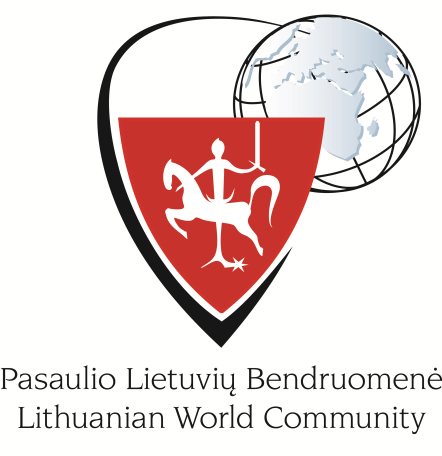 PASAULIO LIETUVIŲ BENDRUOMENĖS XV SEIMOREZOLIUCIJADĖL DEMOKRATINIŲ VERTYBIŲ IŠSAUGOJIMO2015 m. liepos 17 d.VilniusPasaulio lietuvių bendruomenės XV Seimas:remia šiandieninę Lietuvą, kuri buvo atkurta tautos valia kaip parlamentinė Respublika, kurios gerovė kuriama demokratinių vertybių pagrindu;pabrėžia tų demokratinių vertybių puoselėjimo svarbą ne tik Lietuvoje, bet ir už jos ribų, ypač užsienio lietuvių bendruomenėse;skatina lojalumą ir pagarbą demokratiškai valstybei ir jos nepriklausomybei, kuri yra tautinės kultūros ir išlikimo sąlyga, dėl kurios pasaulio lietuviai turi dėti pastangas, kad ją išlaikytų ir apgintų;tvirtai remia Lietuvos narystę NATO aljanse ir Europos Sąjungoje bei kitose tarptautinėse organizacijose, kuriose vadovaujamasi demokratinėmis vertybėmis, pagarba žmogaus teisėmis ir laisvėmis. Pasaulio Lietuvių Bendruomenės Seimo                    Pasaulio Lietuvių Bendruomenės SeimoPrezidiumo pirmininkė		                    Nutarimų komisijos pirmininkasRegina Narušienė	Romas Cibas..........................................................                             ..........................................................